					Wrocław, 2 września 2019 r.Szanowni Państwo,Skarbnicy Miast, Gmin i Powiatówwojewództwa dolnośląskiegoJako Przewodniczący Krajowej Rady Forów Skarbników pragnę zachęcić Państwa do powołania Dolnośląskiego Forum Skarbników oraz do przyłączania się do sieciowej współpracy z Krajową Radą Forów Skarbników JST.27 listopada 2018 roku spośród regionalnych Zarządów Forów Skarbników działających przy Fundacji Rozwoju Demokracji Lokalnej wyłoniona została Krajowa Rada Forów Skarbników. Reprezentanci obecni na spotkaniu postawili sobie za cel zabieranie głosu w sprawach istotnych dla funkcjonowania samorządu na poziomie krajowym z uwzględnieniem głosu wszystkich regionalnych Forów Skarbników. Prócz tego reprezentanci regionalni wskazali na ważność podejmowania inicjatyw mających na celu wzmacniania kompetencji skarbników JST oraz potencjału organizacyjnego.Program KRFS JST została powołana w szczególności w celu :a. reprezentacji forów Skarbników JST działających przy ośrodkach regionalnych FRDL na poziomie krajowym;  b. zabierania głosu w istotnych dla samorządu sprawach na poziomie krajowym;c. koordynacji konsultacji wewnątrz środowiska Skarbników JST;d. organizacji wspólnych ogólnopolskich i makroregionalnych wydarzeń/ inicjatyw;  e. podejmowania inicjatyw na rzecz wzmocnienia kompetencji i praw Skarbników JST;f. wypracowywanie stanowisk w sprawach zmian legislacyjnychRada skupiać się będzie na sprawach, które są najważniejsze z punktu widzenia jej członków, czyli związanych bezpośrednio lub pośrednio z finansami jednostek samorządu terytorialnego. Skarbnicy na co dzień mają do czynienia z tymi problemami, dzięki czemu potrafią formułować nie tylko trafne opinie, ale również i konstruktywne rozwiązania. Skarbnicy chcą mieć większy wpływ na sposób kształtowania tej sfery życia publicznego.W nawiązaniu do tych postanowień zwracam się do Państwa z zaproszeniem do wzięcia udziału w spotkaniu inaugurującym powołanie Forum Skarbników Województwa Dolnośląskiego oraz zainicjowanie debaty na tematy istotne nie tylko na poziomie regionu i kraju. Obecnie Fora Skarbników działające przy FRDL liczą około 700 członków, jest to prawie ¼ wszystkich skarbników pracujących w gminach, powiatach i województwach w Polsce. Fora Skarbników stanowią doskonałą platformę wymiany doświadczeń, jak również zdobywania nowej wiedzy. Fora są otwarte dla wszystkich skarbników, a taka forma współpracy przynosi wiele korzyści wszystkim, którzy z nich korzystają. Oprócz cyklicznych spotkań organizowanych w ramach regionalnych struktur forów skarbników, organizowane są również coroczne ogólnopolskie Kongresy Skarbników. Kongresy są otwarte dla wszystkich skarbników jednostek samorządu terytorialnego. Obecnie Krajowa Rada Forów Skarbników reprezentowana jest przez 13 Forów Skarbników działających przy regionalnych ośrodkach Fundacji Rozwoju Demokracji Lokalnej, oraz Klub Skarbników z województwa wielkopolskiego. W 2019 roku powołane zostało Forum Skarbników JST w województwie opolskim i podlaskim. Liczę na to, że również do współpracy z krajową siecią Skarbników przyłączy się nowopowstałe Forum Skarbników Województwa Dolnośląskiego. W imieniu Krajowej Rady Forów Skarbników serdecznie zapraszam Skarbników JST z całego kraju do pracy w sieci forów skarbników oraz do złożenia deklaracji członkowski regionalnych Forów Skarbników.Z poważaniem,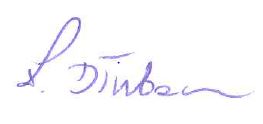 Łukasz DłubaczPrzewodniczący Krajowej Rady Forów Skarbników JSTSkarbnik Miasta Nowy Targ